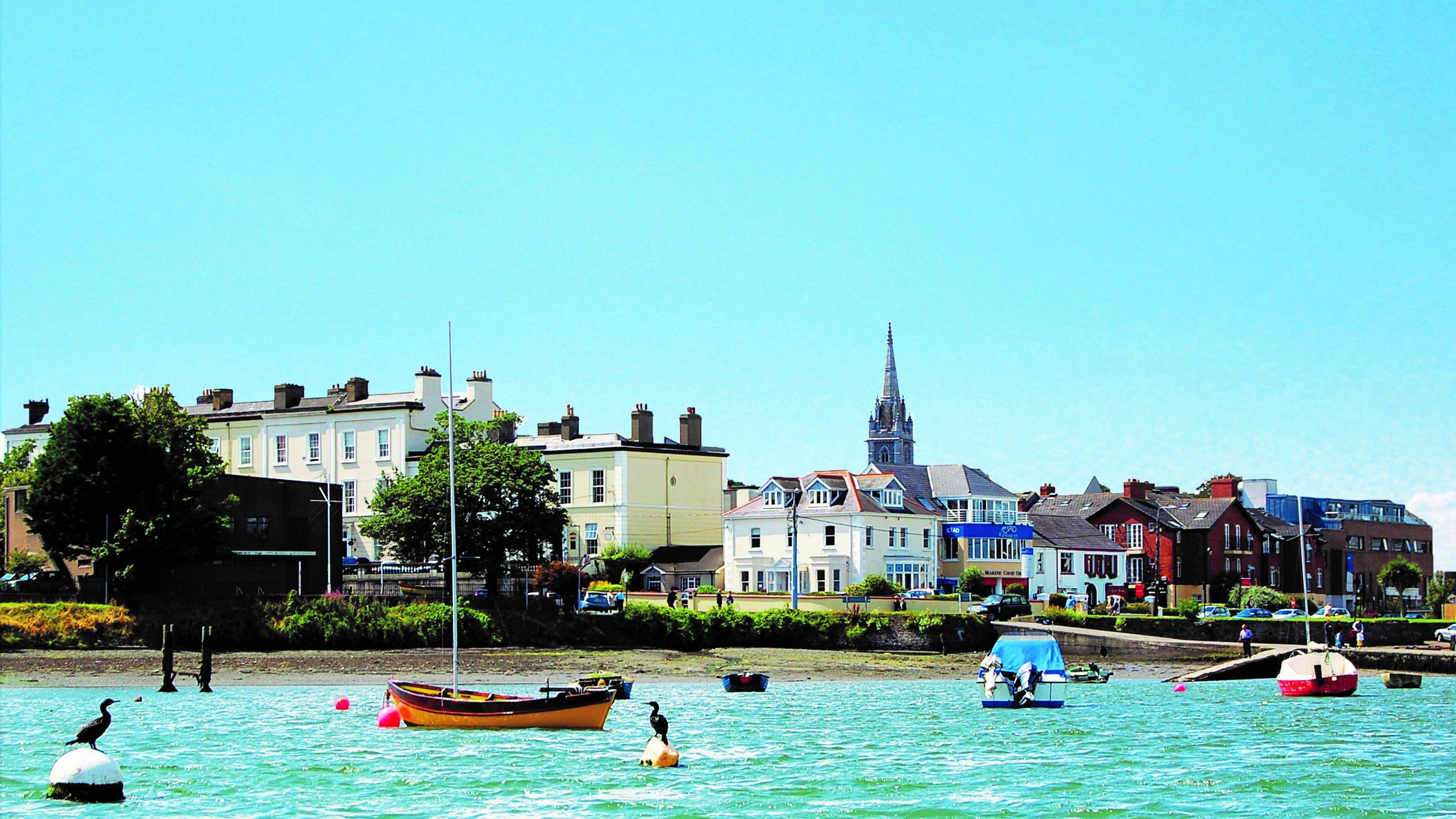 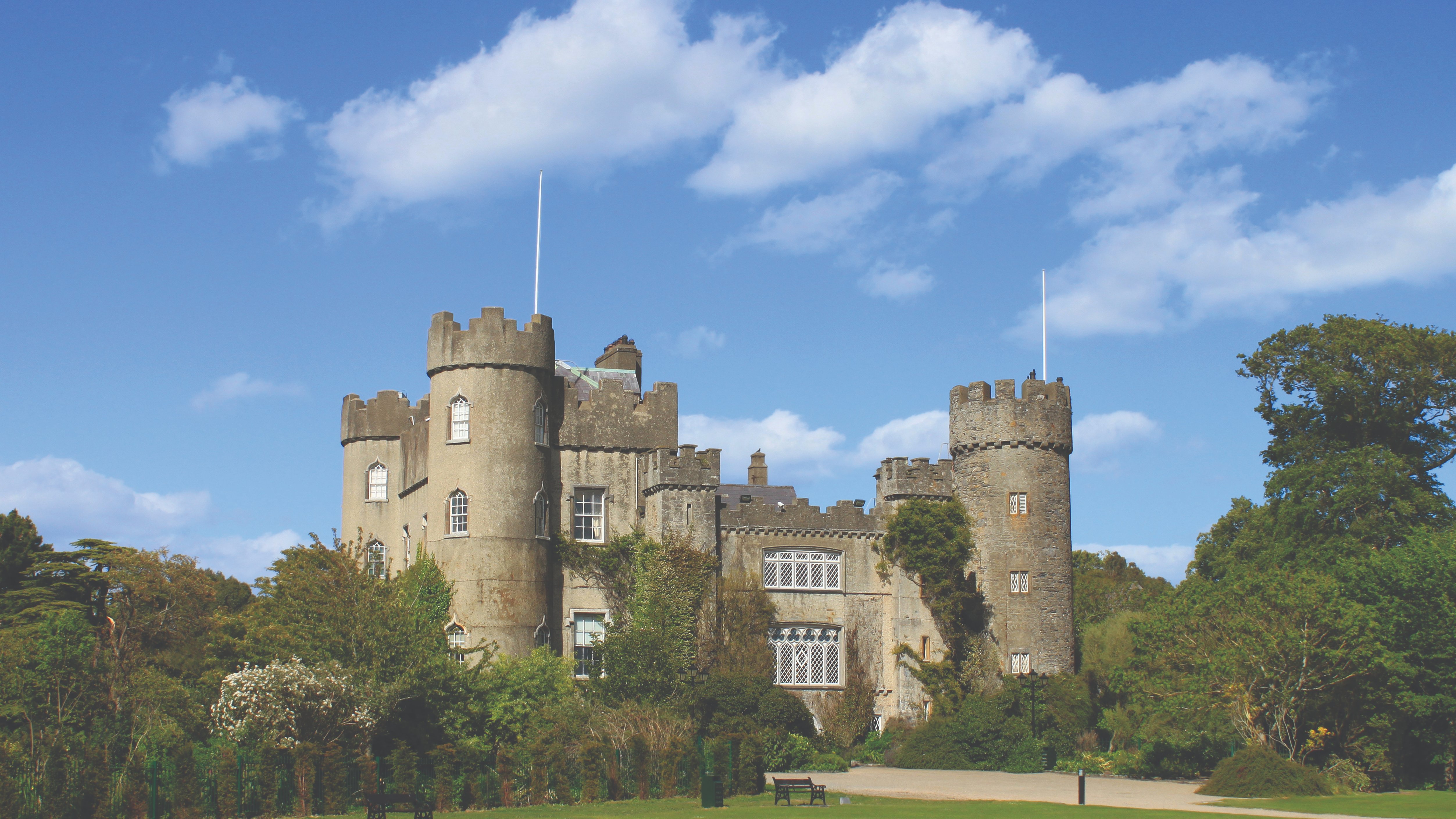 Irish College of English — language school in Ireland6 Church Road, Malahide, County Dublin, Ireland, from 11 to 17 ageDescriptionWhy choose this programInfrastructureSport infrastructureHobbies and clubsWhat else included in the program priceRecommended arrival cityДублинSample timetablePrice: €2,257.26Dates: 2020-06-28 - 2020-07-12Group leader: Grigoreva Marina, +7 (951) 981 06 38, kay_girl@mail.ruCourse intensity15AccommodationHost familyRoom typeTwinBathroom facilitiesSharedMealsBreakfast, Lunch and DinnerExcursions per week6Weekday excursions5Full day excursions1MorningAfternoonEveningDay 1English ClassesDublin City Professional Walking TourFree Time with Host Family or FriendsDay 2English ClassesNational GalleryDiscoDay 3English ClassesIrish Music Session in a PubFree Time with Host Family or FriendsDay 4English ClassesHowth Cliff WalkDiscoDay 5English ClassesMalahide Castle TourFree Time with Host Family or FriendsDay 6Full Day Trip to GlenaloughFull Day Trip to GlenaloughFree Time with Host Family or FriendsDay 7Host Family and Friends Free DayHost Family and Friends Free DayFree Time with Host Family or Friends